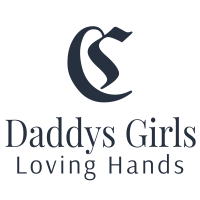 Ernest Moye Jr. Scholarship Application Name: _________________________________________________________ Date: __________________________________ Address: _______________________________________________________ Phone: _________________________________  	______________________________________________________ City: _________________________________    State: _______________Zip code: _____________________________________ Email: __________________________________________________________________________________________________  Date of Birth: _________________________________ 	Gender: ____________________ Race: _______________________ Highest grade: ________________________________ 	G.P.A. _________________ Degree: _____________________________________  	Major: _________________________ G.P.A. _________________ College/Institution/trade school: _____________________________________________________________________________ Dates of Attendance: ______________________________________________________________________________________ References Name: __________________________________________________________________ Phone: _________________________ Name: __________________________________________________________________ Phone: _________________________ Name: __________________________________________________________________ Phone: _________________________ Name: __________________________________________________________________ Phone: _________________________ Essay Requirements Daddys Girls Loving Hands is honored to present the Ernest C Moye Jr. Scholarship. Ernest C Moye Jr. was a man who loved helping those that needed care. So, this scholarship is offered by Daddys Girls Loving Hands in honor of those students who want to purse the career in the medical field to make a difference or become a barber or cosmetologist. Each candidate should show exemplary efforts in helping those in need in their communities. The candidate should be a high school senior or graduate with a grade point average of a 3.0. They should submit a 500-word essay on why they want to purse this medical career or why they want to become a barber or cosmetologist and how you would use this degree to make changes. Or 1000-word essay if an adult. All submissions should be forwarded to Carolyn Moye at carolyn@daddysgirlslovinghands.com . or Fax to 412-230-8457. There will be (1) $500 scholarship available. The announcement of the selected recipient for this scholarship will be at our annual gala each year. Submission Dates:  September 24th until May 15th, 2023Scholarship Recipient chosen:  June 15th Recipient Notified: August 15th  Please submit essay along with application  